Завоз минеральных удобрений16 марта 2022 г., среда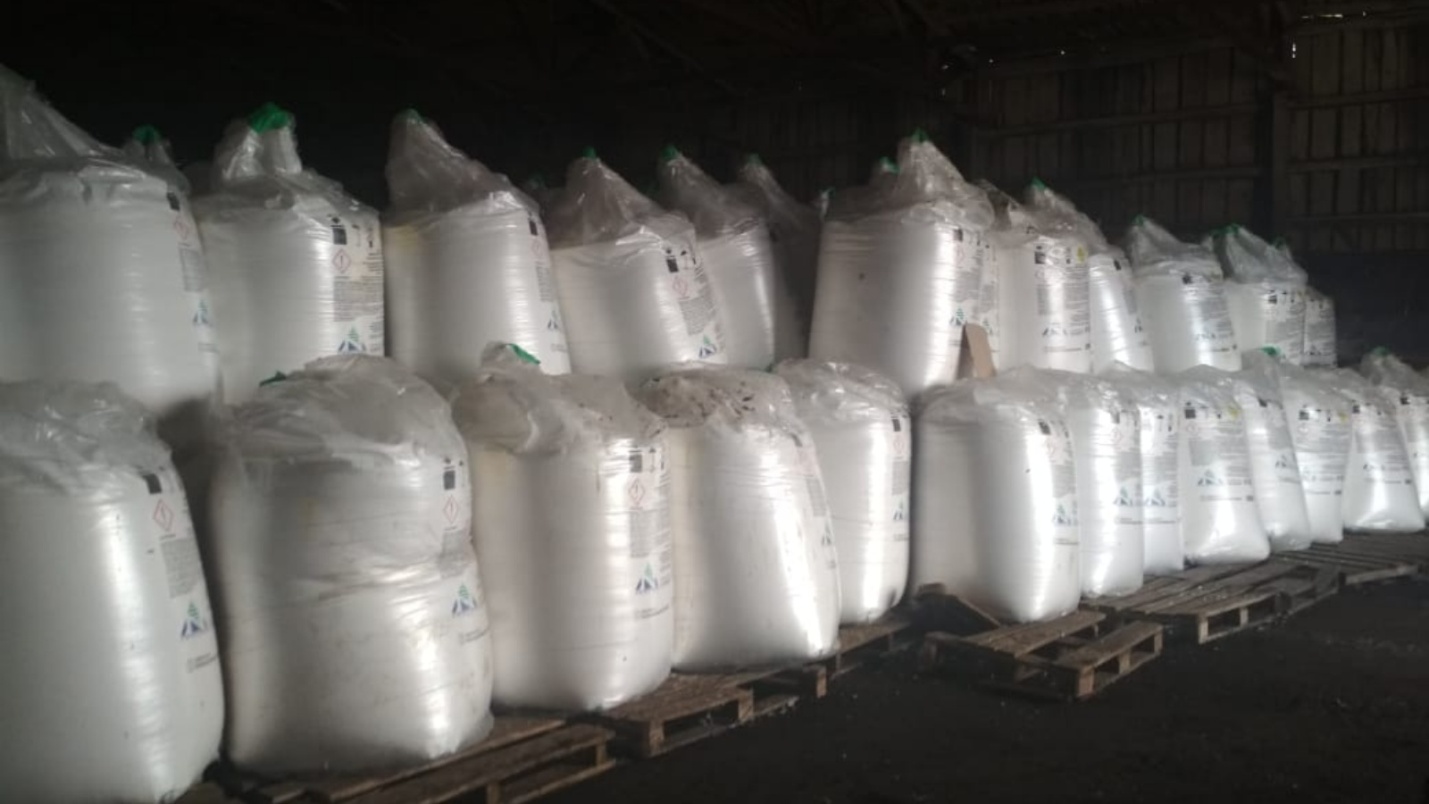 В сельхозпредприятиях района продолжается завоз минеральных удобрений.  На сегодняшний день всего закуплено 1850 т. удобрений.